MAPPING & CATALOG COMMITTEE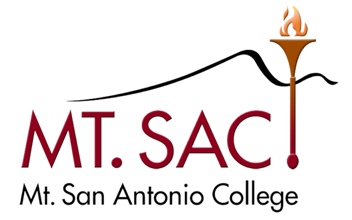 September 22, 2020 Agenda4-2460 9:00 – 10:30 AMVia Zoom MeetingVoting Members Shiloh Blacksher, GPS Instruction CoordinatorJody Fernando, Noncredit ManagerJamaika Fowler, Articulation OfficerPatricia Maestro, Mapping Coordinator, Co-ChairSara Mestas, GPS Counseling CoordinatorMichael Ngo, School of Continuing Education Mapping CoordinatorMichelle Sampat, Associate Dean of Instructional Services, Co-ChairDejah Swingle, Director, Strong Workforce Initiatives Becky Wang, Evaluator, Admission & RecordsVacant, Arts FacultyVacant, Business FacultyVacant, Humanities & Social Sciences FacultyVacant, Kinesiology, Athletics, & Dance Faculty Vacant, Library & Learning Resources FacultyVacant, Natural Sciences Faculty                                    Vacant, School of Continuing Ed FacultyVacant, Technology & Health Faculty Vacant, Student RepresentativeNon-Voting MembersMatt Bidart, Information Technology Representative Lesley Cheng, Noncredit Curriculum Specialist IChristina Estrada, Pathways to Transfer CoordinatorMarcell Gilmore, Research & Institutional EffectivenessIrene Pinedo, Credit Curriculum SpecialistJohn Lewallen, Marketing DesigneeGuestsKristina Allende, Curriculum LiaisonDianne Rowley, Assistant Curriculum LiaisonPedro Suarez, Instruction Business Analyst Eric Turner, Assistant Director, Web and Portal Services Reyna Casas, Credit Curriculum Specialist IMeeting AgendaOutcomesIntroductionsPublic Comment Purpose Function and Membership ReviewMaps UpdateCredit UpdatesNoncredit UpdatesWebCMS UpdatesGoal Setting Other2020-21 Meetings9:00-10:30AM2nd & 4th TuesdaysFall 2020September 8 & 22October 13, 27November 10 & 24December 8, Spring 2021March 9 & 23April 13 & 27             May 11 & 25June 8